Подвиги уроженцев Большеберезниковского района в Великой Отечественной войне.Мы не вправе забыть  подвиги солдат, которые боролись за нашу свободу и независимость.   В первые дни войны на территории нашей республики была сформирована 326-я стрелковая дивизия, которую в народе называли Мордовской. В этой дивизии воевали и уроженцы Большеберезниковского района: П.Н. Шорохов, И.А. Панкин, В. Ф. Ковалёв, Д. И. Калинкин, Н. Ф. Зубенков, И. Д. Кастев из Больших Березников, П.П. Серов из Судосева, И.А. Земсков из Тазина, А.С. Колчин из Нерлея, С.Е. Осяев из Косогор и многие другие.   Большеберезниковцы воевали на всех фронтах, участвовали в крупных сражениях за Москву, Сталинград, на Курской дуге, за Днепр, Ленинград и в битве за Берлин. Шестеро жителей района удостоены звания Героя Советского Союза.Уроженец села Симкино гвардии старший лейтенант Адушкин ещё в войне с белофиннами был награждён орденом Ленина. На фронтах Великой Отечественной находился с первых дней войны. В наступательных боях с 21 по 30 марта 1944 года на первом Украинском фронте И. П. Адушкин, командуя ротой танков Т-34, под огнём противника ночью первым форсировал реку Прут у подступов к городу Черновцы и ворвался в город. Приняв бой, танкисты разгромили несколько вражеских эшелонов с военной техникой и боеприпасами и дали возможность всему танковому батальону войти в город. Рота под его командованием  за три дня боёв уничтожила 21 танк, одно самоходное орудие, 104 автомашины с грузами, 2 бронетранспортёра, 6 станковых пулеметов, 3 пушки, разбила 4 вражеских эшелона с техникой и боеприпасами, истребила 215 солдат и  офицеров противника, освободила 162 пленных. Сам И.П. Адушкин со своим экипажем « тридцатьчетвёрки» уничтожил 5 танков. Указом Президиума Верховного Совета СССР от 26 апреля 1944 года Ивану Прокофьевичу Адушкину присвоено звание Героя Советского Союза.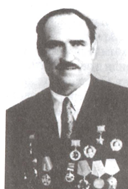 Ещё один уроженец села Симкино, командир пулемётного расчёта сержант Зинов, смелым и находчивым бойцом показал себя при освобождении Украины. 3 октября 1943 года разгорелся жаркий бой за населённый пункт Ясногородка на правом берегу Днепра. В тяжёлых условиях оказался пулемётный расчёт Зинова. Но сержант ясно понимал боевую задачу - во что бы то ни стало удержать рубеж до подхода подкрепления. Снова и снова подкатывались фашисты к огневому рубежу, и каждый раз врагу приходилось отступать с большими потерями. В ожесточённой схватке сержант Зинов был тяжело ранен, но не покинул поля боя. Указом Президиума Верховного Совета СССР от 17 октября 1943 года Николаю Владимировичу Зинову присвоено звание Героя Советского Союза.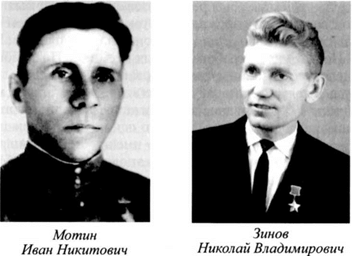 В феврале 1943 года во время уличных боёв в городе Красноармейск несколько вражеских танков прорвались к штабу бригады. Гвардии красноармеец Виноградов, уроженец села Починки, находясь от вражеских танков на расстоянии 50 метров, открыл с бронетранспортёра огонь. Три фашистские машины были  подбиты. Вскоре Виноградову пришлось пойти в разведку в один районов города, занятого противником. На трофейном бронетранспортёре гвардии рядовой Виноградов, рискуя жизнью, проехал мимо вражеской колонны, стоявшей на городской улице. Боец подсчитал количество вражеской бронетехники и с ценными данными вернулся в расположение части. Указом Президиума Верховного Совета СССР от 7 апреля 1943 года Геннадию Павловичу Виноградову было присвоено звание Героя Советского Союза.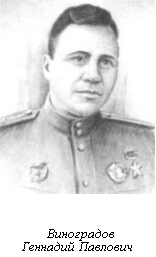 В октябре 1943 года шли упорные бои на территории Белоруссии. Иван Лемайкин, уроженец села Пермиси, воевал в составе десантной группы. Перед бойцами была поставлена задача - форсировать Днепр на одном из участков Лоевского района Гомельской области. Рядовой Лемайкин в числе первых переправился через реку, высадился на западный берег и ворвался во вражеские траншеи. Завязался рукопашный бой. Гитлеровцы, выбитые из траншей, не хотели смириться с поражением, вновь и вновь переходили в контратаку. Тогда отважный десантник вырвался вперёд и открыл огонь из автомата по флангу неприятеля. Фашисты отступили. Своими смелыми действиями он помог нашим атакующим подразделениям закрепиться  на достигнутом рубеже. Его отвага способствовала успешному завершению переправы всей десантной группы. Указом Президиума Верховного Совета СССР от 30 октября 1943 года  Ивану  Самсоновичу Лемайкину присвоено звание  героя Советского Союза.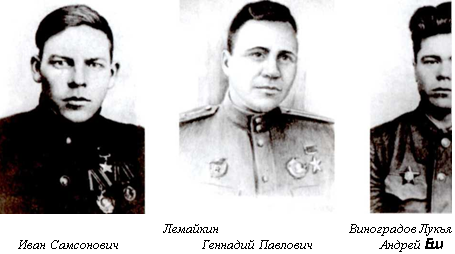 Младший сержант Лукьянов, командир стрелкового отделения, уроженец села Паракино, осенью 1943 года во время форсирования Десны и Днепра первым переправился на противоположный берег. На ближайшем расстоянии от противника произвёл тщательную разведку. Обнаруженные пулемётные точки, мешающие переправе наших батарей, были уничтожены. Своей отвагой и мужеством младший сержант воодушевлял личный состав отделения. За находчивость, стойкость, мужество и отвагу, проявленные при переправе через Десну и Днепр, Президиум Верховного Совета СССР Указом от 16 октября 1943 года присвоил Андрею Емельяновичу Лукьянову звание Героя Советского Союза.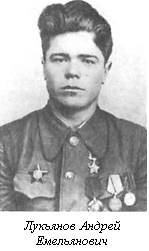 22 июня 1944 года части Красной Армии начали прорыв сильно укреплённой линии обороны противника в районе деревни Товстыки Смоленской области. Завязался упорный бой. Высокое воинское мастерство и схватке с фашистами показал командир пулемётного расчёта гвардии старшина Мотин, уроженец села Тазинo. Умелыми боевыми действиями, метким огнём наш земляк помог стрелковой роте без больших потерь порваться в неприятельские траншеи. Линия обороны противника была прорвана. Через два дня перед ротой встала ответственная задача: форсировать Западную Двину. Командир пулемётчиков  Мотин вызвался первым переправиться на противоположный берег.Под обстрелом фашистов, используя плащ-палатку как переправочное средство, он успешно форсировал реку. Установив пулемёт на берегу, начал круговой обстрел, не давая противнику помешать переправе. Вся рота с минимальными потерями достигла западного берега. Указом Президиума Верховного Совета СССР от 22 июля 1944 года Ивану Никитовичу Мотину присвоено звание Героя Советского Союза.О том, как воевали другие березниковцы, красноречиво говорят следующие цифры и факты. 1169 участников войны награждены орденами и медалями. Орденом Красного Знамени награждено 4 человека, орденом Красной Звезды - 176 человек, орденом Славы I степени - 2 человека, II степени - 12, III степени - 98 человек, орденом Отечественной войны I  степени - 6 человек, II степени - 53 человека.Вспоминает житель Больших Березников A.M. Ергаев: «Шёл 1943 год. Ребята Большеберезниковской средней школы 1925 года рождения были мобилизованы на службу н Красную Армию. Некоторые из нас попали в военные училища, другие, пройдя кратковременную подготовку, были направлены на фронт. Вместе со мной в Тамбовское пулеметное училище были зачислены Александр Богданов, Виктор Комаров, Виктор Полушкин, Михаил Манякин. Владимир Туляков, Пётр Киреев, Владимир Батраков, Николай Полушкин  и Александр Пыков.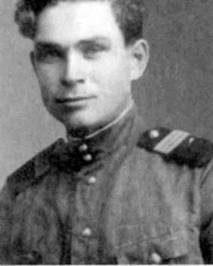 В августе 1943 года, не окончив училища, мы отправились на Брянский фронт. Наша армия вела наступательные бои. Враг терпел поражение на Орловско-Курской дуге. К фронту приближались походным маршем, попадая под бомбёжки и артобстрелы. Видя сожжённые наши села и разрушенные города, мы сами убедились, что такое война. Мы рвались в бой, проходя в сутки по 50 - 60 километров. 16 августа началось наступление наших войск, в ходе которого была прорвана оборона противника. В этих боях мы потеряли Виктора Комарова и Виктора Полушкина. В обе ноги был тяжело ранен всеми нами уважаемый и никогда не унывающий Михаил Манякин. После ампутации обеих ног он вернулся в своё родное село Петровка.В одном из боёв, где фашисты оказали упорное сопротивление, имея большое количество танков и артиллерии, получили ранения Александр Богданов и я. Мы с ним оказались вместе в госпитале в Брянске, но потом нам пришлось расстаться. Меня эвакуировали в тыловой госпиталь. А он писал мне письма уже с Прибалтийского фронта, сообщал о своём выздоровлении и военной жизни. А вскоре Саша погиб. А как он хотел жить, победить врага, быть полезным людям!»После выздоровления А. М. Ергаев прошёл с боями Румынию, Венгрию, Австрию и закончил войну в Чехословакии. Был награжден орденом Красного Знамени, медалями «За отвагу», «За победу над Германией» и другими.А о его друге Александре Богданове написал родителям командир батальона: «9 сентября 1944 года наша часть пошла в наступление за освобождение г. Риги. Александр первым выбежал из укрытия и с криком «Вперёд! За Родину!» ринулся вперед, но вдруг споткнулся и упал. Товарищи, поднятые его примером, прорвали оборону немцев и одержали на своём участке победу. После боя его тело с военными почестями было захоронено на латвийской земле. Товарищи по оружию наскоро соорудили ему памятник и поставили над могилой...» За участие в боях Александр Богданов был награждён орденом Красного Знамени, медалью «За отвагу».Вспоминает М. С. Малыханов: «Войну я прошёл в звании старшины 1005-го стрелкового полка 279-й стрелковой дивизии. Полк был сформирован в Саранске. 5 августа 1941 года из Саранска полк отбыл на фронт. Березниковцев было человек 17: два брата Самойловых (Василий и Константин), Н.Д. Тюкин, Кузьма Ворожейкин, Н.И. Шачинов, А. П. Зубенков, Н.С. Гаврюшов, И.П. Андрюнин, А.И. Борискин, Михаил Илюшин, И.Н. Самсонов, И.К. Бычков и другие.10 августа полк выгрузился на станции Людиново за городом Брянск , а 13 августа занял оборону на левом берегу Десны по направлению Западного фронта. Под  Смоленском в это время  шли ожесточенные бои. Чтобы отвлечь противника от этого участка и задержать наступление танковой армии Гундериана, наш полк начал наступление. Мы форсировали Десну и заняли плацдарм на правом берегу Десны. В этих боях отличились земляки: командир роты младший лейтенант В.А. Самойлов, Н.Д. Тюкин, Н.И. Шачинов, Кузьма Ворожейкин, разведчики Н.С. Гаврюшов, А.П. Зубенков... Несмотря на большие потери полка, плацдарм был удержан до 2 октября. 8 октября нам стало известно, что мы окружены. В этих боях погибли наши земляки радист Костя Самойлов, артиллерист-разведчик Алексей Борискин, пулемётчик Кузьма Ворожейкин, командир взвода Михаил Илюшин...»  Плечом к плечу с мужчинами сражались на фронте и многие женщины района. А. Н. Тимофеева окончила Большеберезниковскую среднюю школу в 1941 году, а вскоре отправилась на фронт: «Я, как услыхала о войне, сразу заявление в военкомат отнесла. Ростом была небольшая, и смотрели на меня с сомнением. Но н не могла дома оставаться, когда другие погибали на войне». Санинструктор Анна Тимофеева дошла до Берлина.  Все тяготы войны испытали также А. М. Кандрина, О.А. Борисова, Е. Я. Крашенинникова, А. И. Дорогойкина, М. В. Наумкина и многие, многие другие березниковцы.С. Н. Леонтьев, уроженец села Косогоры, будучи офицером связи Западного штаба партизанского движения, доставил в глубокий тыл врага приказ Наркомата Обороны «О развертывании партизанского движения». За время шестимесячного пребывания в тылу врага побывал более чем в 40 партизанских отрядах, принимал участие в организации новых отрядов, участвовал в боевых операциях. Награждён двумя орденами Отечественной войны I степени, орденом Отечественной войны II степени, двумя орденами Красной Звезды, медалями.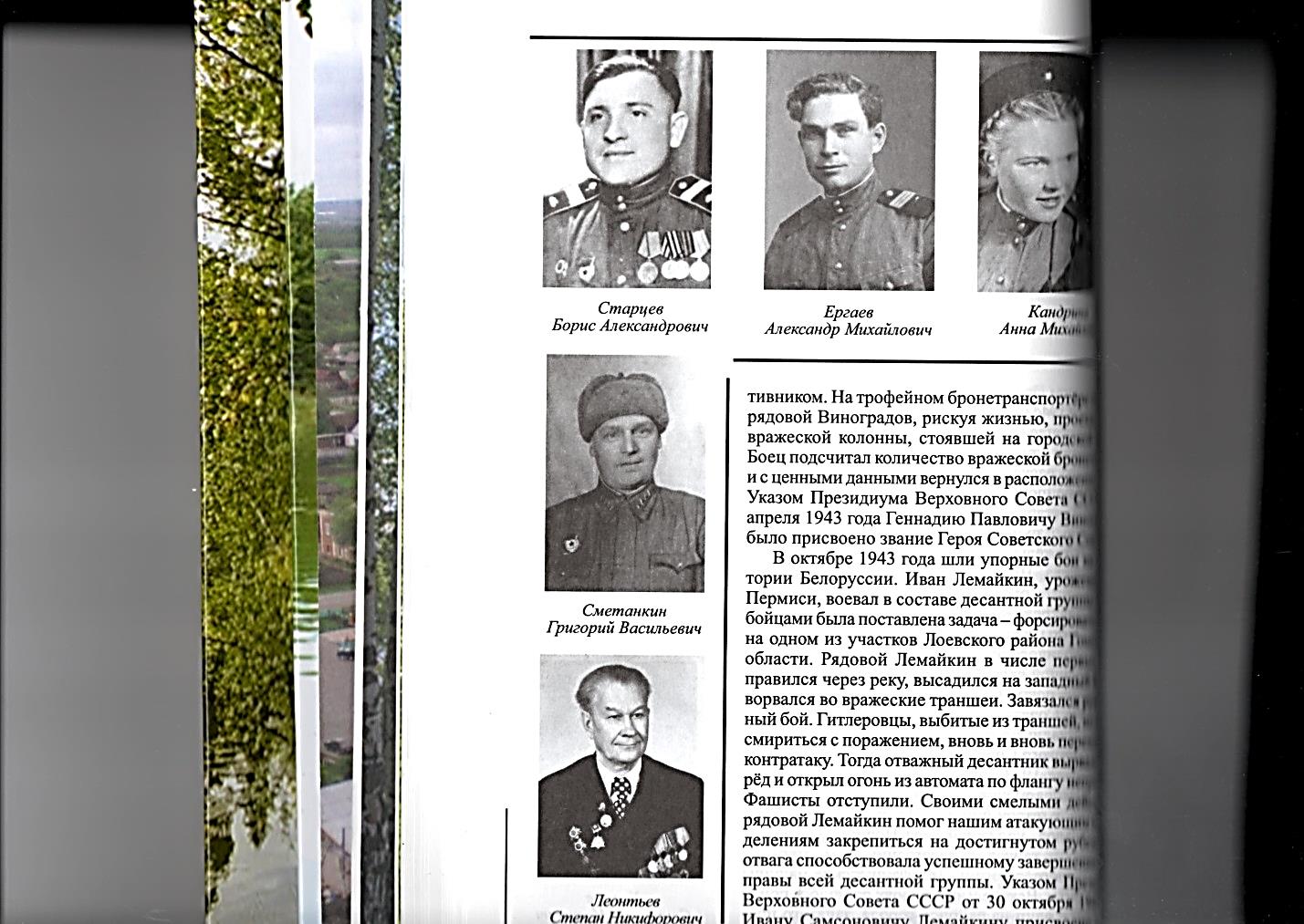   Другой уроженец села Косогоры Ф. Ф. Митряшкин в апреле 1942 года вступил в партизанский отряд. Он лично пустил под откос пять воинских эшелонов противника с живой силой и техникой, командовал отделением, взводом и ротой. Ф. Ф. Митряшкин награждён орденом Отечественной войны II степени, медалью «Партизану Великой Отечественной войны» II степени.Мой прадед Гущин Иван Кузьмич тоже защищал нашу Родину. Воевал на Карело – Финском перешейке, под Ленинградом, сражался у стен Кёнигсберга, где был ранен. После госпиталя  сражался на Дальнем Востоке с японцами. Награждён медалями: « За отвагу», «Жукова», « За победу над Германией в Великой Отечественной Войне» и Отечественной войны I степени.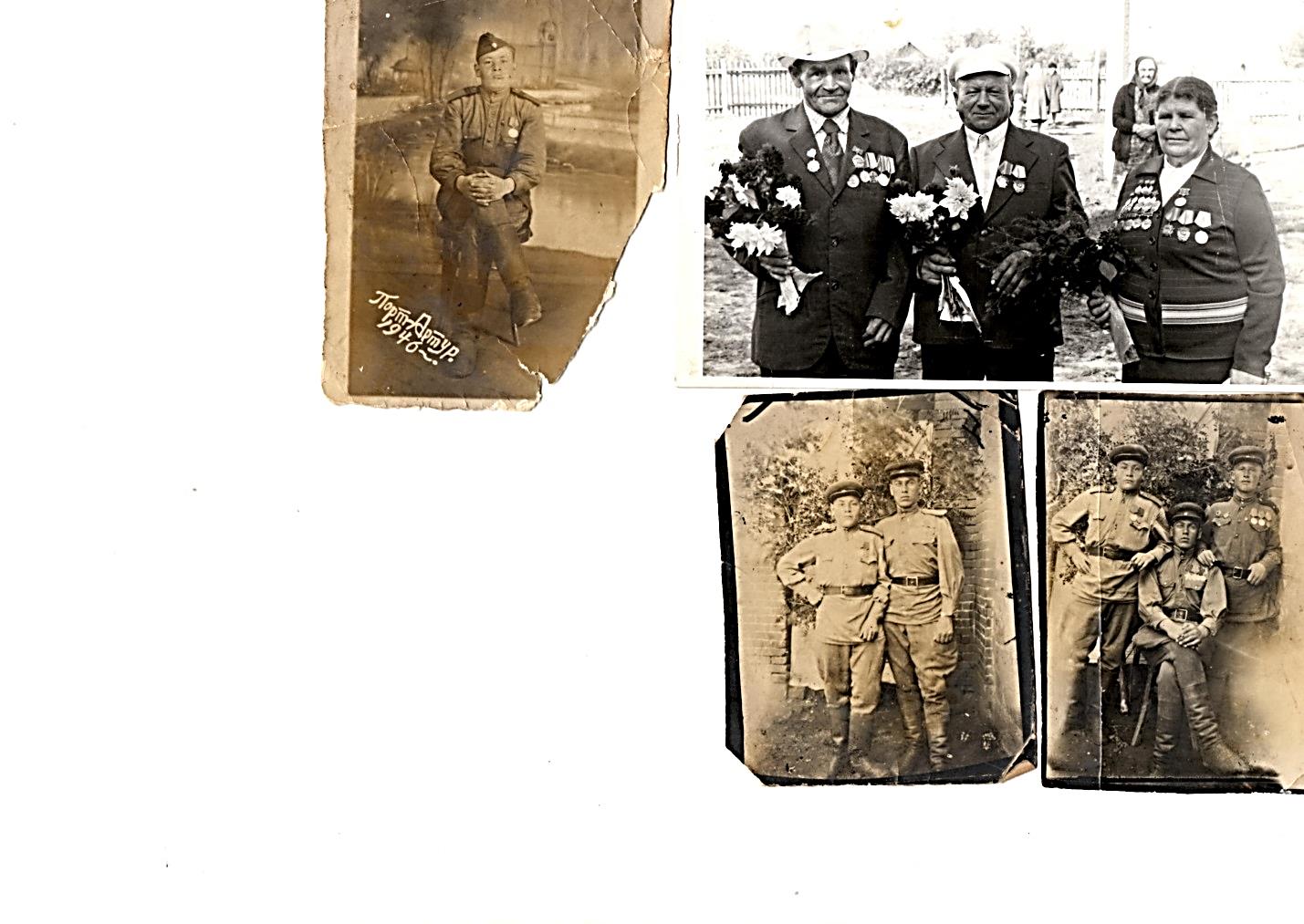    День Победы жители района встретили с большой радостью, но и горьких слёз было в этот день немало. Из 9 тысяч березниковцев, воевавших на фронтах Великой Отечественной, 4391 воин сложил голову за свободу и независимость Родины.